校工会承办《改革的回顾与发展的期望》摄影主题讲座4月15日，由秦皇岛市摄影家协会主办，我校工会承办，著名摄影家、摄影理论家蔡焕松先生的《河北省影展----改革的回顾与发展的期望》主题讲座在老楼104室举办。蔡焕松先生用12条启示，回顾总结了23届省摄影展以专题摄影为主的赛制改革所取得的成绩；再以23届省摄影展部分获奖作品为例，深入剖析了作品获奖的因素；最后以23届省展落选作品为例，详细讲解了摄影创作方向、方法和作品的整理、编辑中存在的8个方面问题及解决方法。秦皇岛市摄影爱好者及我校部分师生聆听了讲座。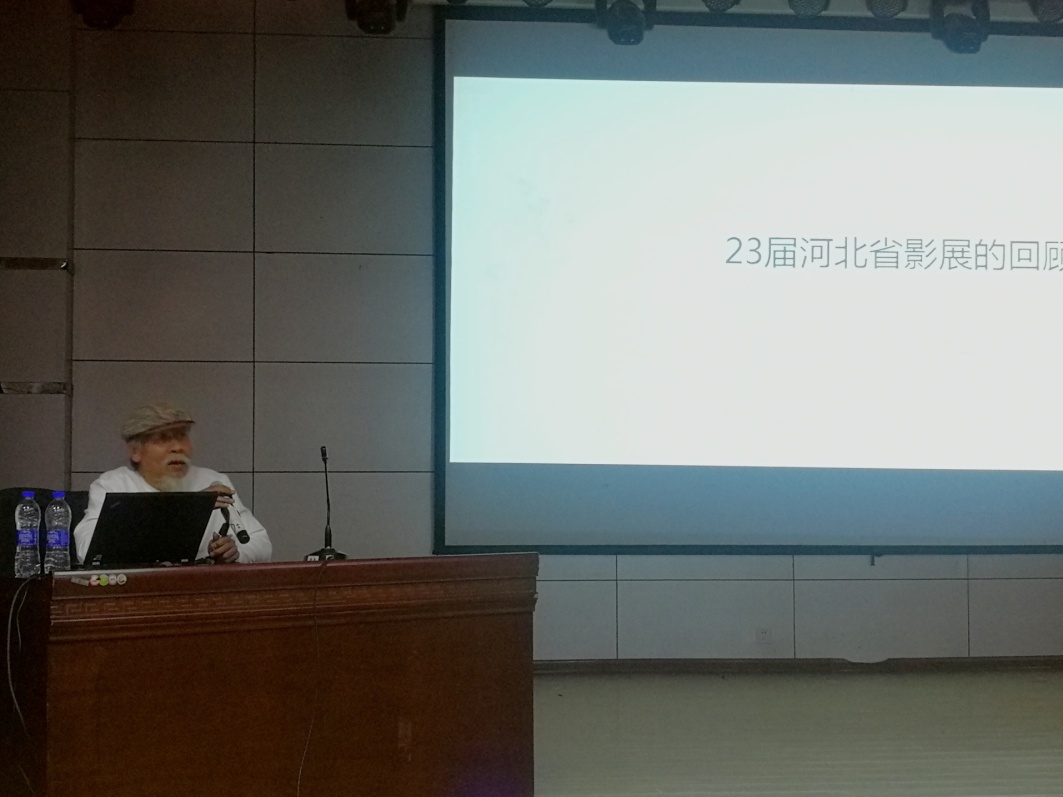 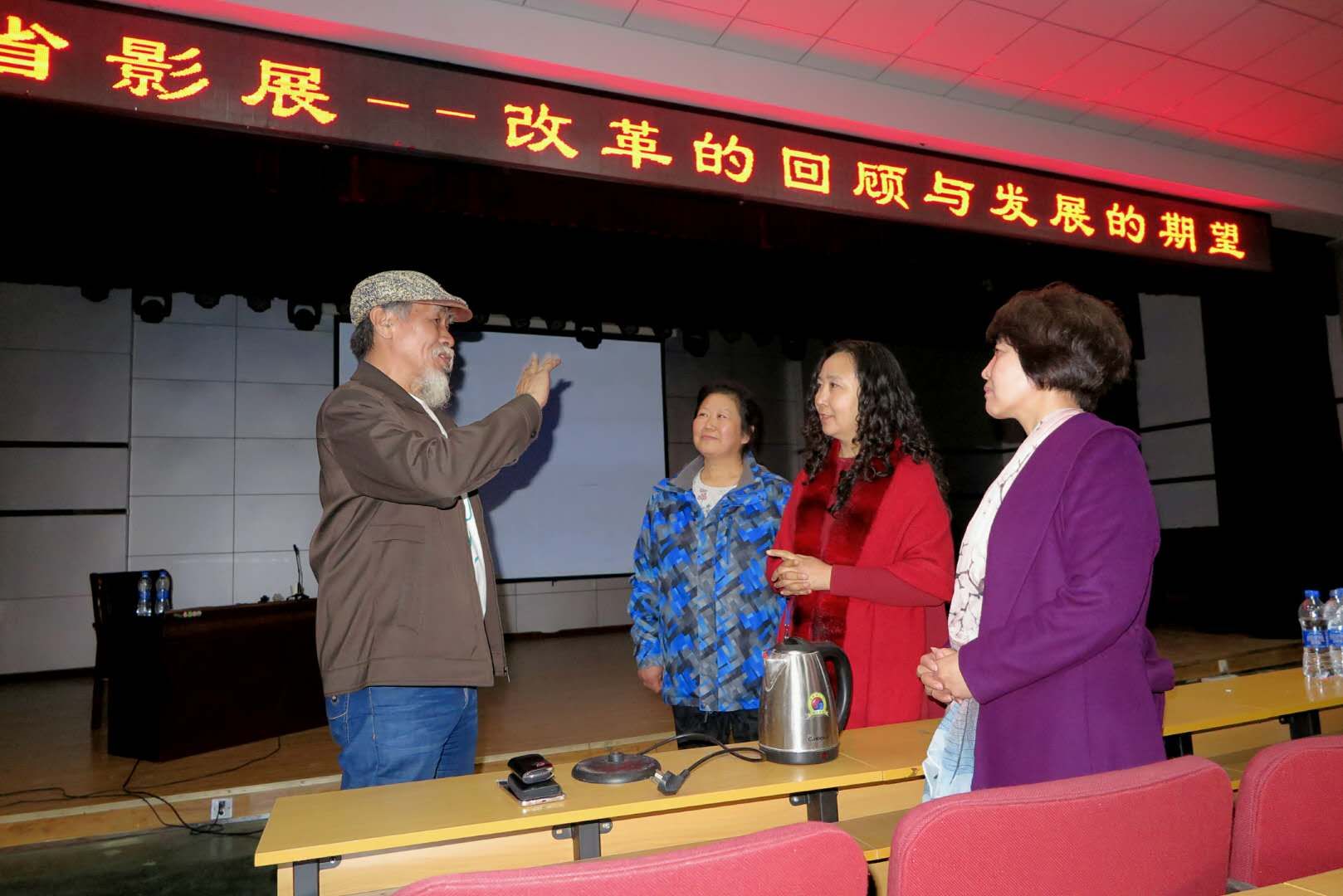 